APPLICATION FOR 2017 RUSSIAN GOVERNMENT SCHOLARSHIP FOR SOUTH AFRICANS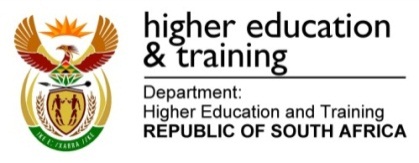 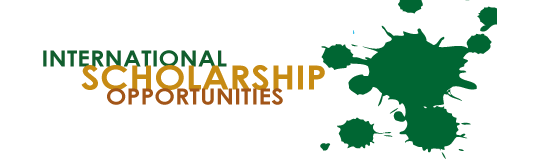 Applications for South African citizens to study in Russia on theRussian Government Scholarship must be submitted bysending this form by email to internationalscholarships@dhet.gov.zaby 1 April 2017.Incomplete or late applications will not be considered.Personal particulars:Complete name exactly as is printed in your passportContact details:Family / Emergency Contact:Educational background:Employment (if applicable): Language proficiency:Russian Scholarship application:Indicate if you have been officially nominated by a higher education institution, TVET college, SETA, government department or agency (nomination letter must be submitted directly to DHET from nominator)** Nomination does not guarantee that the scholarship will be awardedSupporting documentsrequired (Please indicate with ‘X’ in the bracket):Applicant’s comments (if applicable): Shortlisted applicants will be notified and required to submit the Russian scholarship application online as well as submit a medical examination form (to be done at applicant’s own cost) before 24 April 2017. Do not submit CVs or any other documents not requested. Applicants must ensure that a valid email address and current cell phone number is provided on the application form. Email is the primary means of communication and monitoring of inboxes is the applicant’s responsibility. The DHET takes no responsibility in cases where applicants cannot be reached. By signing this form you confirm that:All information and supporting documentsprovided as part of this application are true and correct.You are a South African citizen.Any information provided may be submitted for verification.Any references provided may be contacted by the Department of Higher Education and Training.You have reviewed the website www.russia.study and undertaken your own research into your chosen course and institutions.Additional supporting documents may be requested if necessary.Should any information provided be found to be false, this application will immediately be disqualified. If a scholarship has already been awarded, it may be withdrawn immediately and all costs incurred on your behalf will be claimed from you. Signature of the Applicant:_________________________________ Date:day / month / yearSurnameFirst namesPreferred namePreferred namePreferred nameID No.Passport no.Passport no.Passport no.GenderM / FM / FRaceAfrican / White / Coloured / Indian / OtherAfrican / White / Coloured / Indian / OtherAfrican / White / Coloured / Indian / OtherDate of birthdd / mm / yyyydd / mm / yyyyHome languageHome languagePlace of birthCountryCityCityHighest qualification obtained / to obtain before September 2017InstitutionDate of completionAverage mark achievedAverage mark achievedAverage mark achievedEmail addressCell phone no.Alternative no.Postal addressHome physical address Home provinceHome municipalityFull nameRelationship to youCell phone no.Alternative no.Email addressInstitutionYears attendedFields of StudyCertificate obtained / to obtainEmployerEmployerTime (from/to)Work engagedWork engagedPost heldName of current employerName of supervisorIf you are awarded this opportunity what are your plans with respect to your current employmentRussianExcellent:Good:Fair:Poor:None:English Excellent:Good:Fair:Poor:None:Other languagesOther languagesLevel of study applied for in RussiaBachelor’s / Master’s / PhD Bachelor’s / Master’s / PhD Field of study and majorRussian course code__ __ . __ __ . __ ____ __ . __ __ . __ ____ __ . __ __ . __ ____ __ . __ __ . __ __What is you preferred institution for studies in Russia, and why?If you are not accepted to the university of your choice what other institutions would you consider and why?1.1.1.1.If you are not accepted to the university of your choice what other institutions would you consider and why?2.2.2.2.Language of instructionLanguage of instructionLanguage of instructionLanguage of instructionLanguage of instructionIs your chosen course taught in English or Russian at your preferred institution?Please note that most courses are taught in the Russian language and you will be provided with a maximum of 1 year preparatory studies.Please note that most courses are taught in the Russian language and you will be provided with a maximum of 1 year preparatory studies.Please note that most courses are taught in the Russian language and you will be provided with a maximum of 1 year preparatory studies.List any academic papers published Have you ever travelled to Russia?Yes /NoPlease explain purpose of visit (eg study, work, holiday)Dates of visits toRussiaWhat are your goals for the next 5 to 10 years?Explain how studying i) in Russiaand ii) in your chosen field will assist you in achieving the above mentioned goals.Describe any leadership roles that you have held, and community projects or volunteer activities that you have been involved in.How will being awarded this scholarship enhance the development of your community and South Africa? What strengths do you have that will enable you to successfully complete a degree in Russia?Name of organisationContact person Email addressPhone no.Bachelor’s degree applicantBachelor’s degree applicantPostgraduate studies (Master’s, PhD or post-doc) applicantPostgraduate studies (Master’s, PhD or post-doc) applicantCopy of passport or passport application receipt.Copy of passport or passport application receipt.Certified copy of National Senior Certificate or equivalent.Certified copy of Bachelor’s, Honour’s and Master’s degree certificates (as applicable).One letter of recommendation from a teacher or employer. Letter must be signed and on a letterhead.Certified copy of Bachelor’s, Honour’s and Master’s degree transcripts(as applicable).Two letters of recommendation from professors or senior lecturers. Letters must be signed and on a letterhead.Outline of research proposal (approximately 2-4 pages)